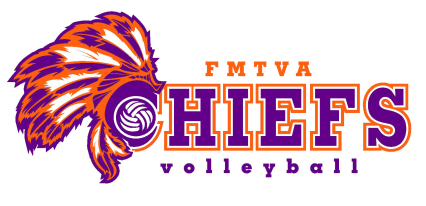 CHIEFS 14 PURPLE2019-2020 SEASON SCHEDULE					TENTATIVE December 7		SETX scrimmage			Beaumont, Texas January 18th		Woodlands #3			Houston, Texas		 February 8th		Stellar #2				Houston, Texas February 29th		Skyline #5				Houston, Texas March 7th			Fast #5				Houston, Texas	 April 4th			SETX #1		   		Beaumont, Texas April 18th			WSC #7				Houston, Texas May 16th			Fast #12				Houston, Texas